ORIENTAÇÕES PARA PREENCHIMENTO DA MATRIZ# É necessário que a disciplina que irá substituir, tenha carga horária IGUAL ou MAIOR a disciplina que será substituída.# Uma disciplina pode substituir duas ou mais disciplinas desde que sua carga horária seja IGUAL ou MAIOR a soma das cargas horárias a serem substituídas.# Duas ou mais disciplinas podem substituir uma disciplina, desde que a soma de suas cargas horárias seja IGUAL ou MAIOR que a da disciplina substituída.# Só é necessário constar na Matriz de Equivalência disciplinas com CÓDIGOS DIFERENTES entre si, disciplinas com mesmo código já possuem equivalência.MEC/SETEC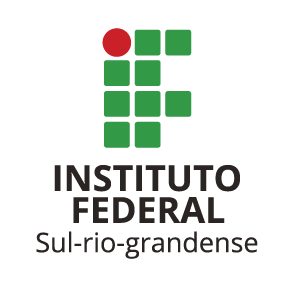 INSTITUTO FEDERAL SUL-RIO-GRANDENSECURSO SUPERIOR DE TECNOLOGIA EM SANEAMENTO AMBIENTAL MATRIZ DE DISCIPLINAS EQUIVALENTES Nº 01  A PARTIR DE 2023/1MEC/SETECINSTITUTO FEDERAL SUL-RIO-GRANDENSECURSO SUPERIOR DE TECNOLOGIA EM SANEAMENTO AMBIENTAL MATRIZ DE DISCIPLINAS EQUIVALENTES Nº 01  A PARTIR DE 2023/1MEC/SETECINSTITUTO FEDERAL SUL-RIO-GRANDENSECURSO SUPERIOR DE TECNOLOGIA EM SANEAMENTO AMBIENTAL MATRIZ DE DISCIPLINAS EQUIVALENTES Nº 01  A PARTIR DE 2023/1MEC/SETECINSTITUTO FEDERAL SUL-RIO-GRANDENSECURSO SUPERIOR DE TECNOLOGIA EM SANEAMENTO AMBIENTAL MATRIZ DE DISCIPLINAS EQUIVALENTES Nº 01  A PARTIR DE 2023/1MEC/SETECINSTITUTO FEDERAL SUL-RIO-GRANDENSECURSO SUPERIOR DE TECNOLOGIA EM SANEAMENTO AMBIENTAL MATRIZ DE DISCIPLINAS EQUIVALENTES Nº 01  A PARTIR DE 2023/1MEC/SETECINSTITUTO FEDERAL SUL-RIO-GRANDENSECURSO SUPERIOR DE TECNOLOGIA EM SANEAMENTO AMBIENTAL MATRIZ DE DISCIPLINAS EQUIVALENTES Nº 01  A PARTIR DE 2023/1MEC/SETECINSTITUTO FEDERAL SUL-RIO-GRANDENSECURSO SUPERIOR DE TECNOLOGIA EM SANEAMENTO AMBIENTAL MATRIZ DE DISCIPLINAS EQUIVALENTES Nº 01  A PARTIR DE 2023/1MEC/SETECINSTITUTO FEDERAL SUL-RIO-GRANDENSECURSO SUPERIOR DE TECNOLOGIA EM SANEAMENTO AMBIENTAL MATRIZ DE DISCIPLINAS EQUIVALENTES Nº 01  A PARTIR DE 2023/1SANEAMENTO AMBIENTAL MATRIZ Nº 01  VIGÊNCIA 2023/1SANEAMENTO AMBIENTAL MATRIZ Nº 01  VIGÊNCIA 2023/1SANEAMENTO AMBIENTAL MATRIZ Nº 01  VIGÊNCIA 2023/1SANEAMENTO AMBIENTAL MATRIZ Nº 01  VIGÊNCIA 2023/1SANEAMENTO AMBIENTALMATRIZ Nº 01 / VIGÊNCIA 2019/1SANEAMENTO AMBIENTALMATRIZ Nº 01 / VIGÊNCIA 2019/1SANEAMENTO AMBIENTALMATRIZ Nº 01 / VIGÊNCIA 2019/1SANEAMENTO AMBIENTALMATRIZ Nº 01 / VIGÊNCIA 2019/1CÓDIGODISCIPLINACHSENTIDO SENTIDO CÓDIGODISCIPLINACHS1BG1Cálculo Diferencial e Integral100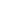 S6BG1Cálculo Diferencial e Integral100S1BC1Física Aplicada80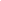 S6BC1Física Aplicada80S1AA1Inglês Técnico40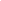 S6AA1Inglês Técnico40S1BB1Ética, Cidadania e Meio Ambiente40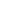 S6BB1Ética, Cidadania e Meio Ambiente40S1BE1Biogeografia40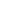 S6BE1Biogeografia40S1BA1Informática Aplicada60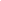 S6BA1Informática Aplicada60S1BD1Química Geral Aplicada80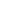 S6BD1Química Geral Aplicada80S1BK2Poluição e Saneamento Ambiental60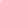 S6BF1Poluição e Saneamento Ambiental60S1BL2Química Orgânica Ambiental60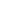 S6BL2Química Orgânica Ambiental60S1BL2Higiene e Segurança Ocupacional 40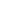 S6AB2Higiene e Segurança Ocupacional40S1BM2Termodinâmica e Mecânica dos Fluidos80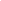 S6BM2Termodinâmica e Mecânica dos Fluidos80S1BJ2Estatística60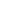 S6BJ2Estatística60S1BI2Legislação Ambiental40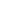 S6BI2Legislação Ambiental40S1BH2Dinâmica da Natureza60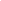 S6BH2Dinâmica da Natureza60S1MA2Microbiologia Ambiental40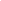 S6MA2Microbiologia Ambiental40S1BF1Desenho Técnico60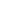 S6BK2Desenho Técnico60S1BF1Desenho Técnico60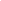 EQ106Desenho Técnico60S1BF1Desenho Técnico60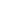 EE161Desenho Técnico60S1MC3Química Ambiental60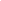 S6MC3Química Ambiental60S1BN3Geotecnia Ambiental40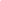 S6BN3Geotecnia Ambiental40S1TA3Gerenciamento de Resíduos Sólidos80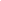 S6TA3Gerenciamento de Resíduos Sólidos80S1TC3Tratamento de Águas80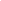 EQ0903Tratamento de Águas80S1TC3Tratamento de Águas80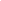 S6TC3Tratamento de Águas80S1TB3Controle de Efluentes60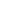 EQ0804Controle de Efluentes I60S1TB3Controle de Efluentes60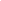 S6TB3Controle de Efluentes60S1GA3Administração da Produção80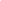 EQ0801Administração da Produção80S1GA3Administração da Produção80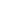 S6GA3Administração da Produção80S1AC4Análise de Risco40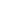 S6AC4Análise de Risco40S1AD4Metodologia Científica 40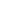 S6AD4Metodologia Científica 40S1BO4Hidrologia Ambiental60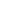 S6BO4Hidrologia Ambiental60S1GC4Sistemas de Gestão Ambiental e Ecodesign60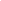 S4GC4Sistemas de Gestão Ambiental e Ecodesign60S1TD4Tratamento Avançado de Efluentes40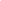 EQ1003Controle de Efluentes II40S1TD4Tratamento Avançado de Efluentes40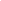 S6TD4Tratamento Avançado de Efluentes40S1AE5Projeto de Pesquisa60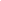 S6AE5Projeto de Pesquisa60S1AF5Técnicas de Comunicação40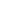 S6AF5Técnicas de Comunicação40S1GE5Avaliação de Impacto Ambiental60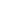 S6GE5Avaliação de Impacto Ambiental60S1TF5Disposição Final de Resíduos40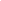 S6TF5Disposição Final de Resíduos40S1AG6Seminário40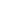 S6AG6Seminário40S1AH6Projeto de Graduação40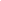 S6AH6Projeto de Graduação40S1ZZ6Geoprocessamento e Sensoriamento Remoto60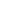 S6ZZ6Geoprocessamento e Sensoriamento Remoto60S1XX2Projetos de Extensão I40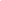 TGAProjetos de Extensão I40S1XX6Projetos de Extensão IV100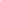 TGAProjetos de Extensão FINAL100Disciplinas(s) que irá(ão) substituir (Ch igual ou maior)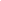 Disciplinas(s) que irá(ão) ser substituído(s) (Ch igual ou menor)Disciplinas(s) que irá(ão) ser substituído(s) (Ch igual ou menor)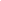 Disciplinas(s) que irá(ão) substituir (Ch igual ou maior)Disciplinas de Carga Horária Igual, que se equivalem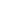 Disciplinas de Carga Horária Igual, que se equivalem